UNIVERSITETET 
I OSLO Institutt for litteratur, områdestudier og europeiske språk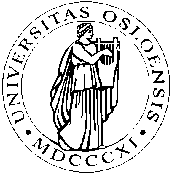 HJEMMEEKSAMEN2011/HØST1 sideFRA2470- Fransk litteratur, genrestudium3 dager								12.-15.12.2011Besvarelsen leveres i Fronter i emnets fellesrom i mappen "Eksamensinnlevering" som stenges kl. 12.00 på innleveringsdagen.Besvarelsens forside skal inneholde: kandidatnummer (hentes fra StudentWeb), emnekode, emnenavn, semester, år og oppgavens tittel. IKKE kandidatens navn! Alle sider skal nummereres.Mal (Word-dokument) for oppsett av oppgaven og utfyllende informasjon om innlevering i Fronter finnes i en instruks som er lenket opp på alle instituttets emnebeskrivelser under "Vurdering og eksamen".--------------------------------------------------------------------------------------------------------------------OPPGAVEN:Besvar én av følgende tre oppgaver:Comparez une épopée avec un ou plusieurs textes appartenant à un autre genre et indiquez comment ces textes montrent les différences et les similitudes entre les genres. Vous devez vous référer à des textes qui font partie de votre programme (« pensum »).ELLERSelon la page de titre, le Moyse sauvé de Saint-Amant est une « idyle heroïque ». Discutez la relation entre les deux aspects de l’œuvre qui sont indiqués par ce sous-titre.ELLERDiscutez la fonction des différentes formes métriques des textes qui constituent votre programme (« pensum »).--------------------------------------------------------------------------------------------------------------------Hvis du ønsker begrunnelse: Ta kontakt med din faglærer på e-post innen 1 uke etter at sensuren er kunngjort i StudentWeb. Oppgi navn og kandidatnummer. Sensor bestemmer om begrunnelsen skal gis skriftlig eller muntlig.